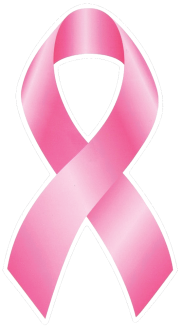 Depuis le Plan Cancer de 2003, la socio-esthétique fait partie intégrante des soins de support en cancérologie.Dans le cadre de la campagne de prévention  d’Octobre Rose, la clinique de la défense a proposé à ses patients  un atelier de socio-esthétique, afin de promouvoir  « la beauté thérapie ». Cette animation a été créée pour les patients ayant été fragilisés sur le plan corporel et esthétique par la maladie cancéreuse et son traitement,  et souhaitant retrouver l’estime de soi dans une démarche de mieux-être.« La beauté thérapie, c’est prendre soin du regard que l’on porte sur soi ».Animé par notre socio-esthéticienne, Karima, cet atelier d’information  et de découverte a pour but de promouvoir le soin de soi  et le bien-être.   Co- animé par Babeth de “NJ”, Laboratoire EYRE CAR et ADK 92, plusieurs thèmes ont été proposés : Dépistage des cancers du sein : s’informer et déciderChevelure : savoir bien les poser – apprendre les gestes pour un coiffage naturelTurban : connaître les techniques d’attache pour un look mode et élégantEsthétique : prendre soin de sa peau et illuminer son visage, créer une mise en beauté qui vous corresponde, modelage dos et visage	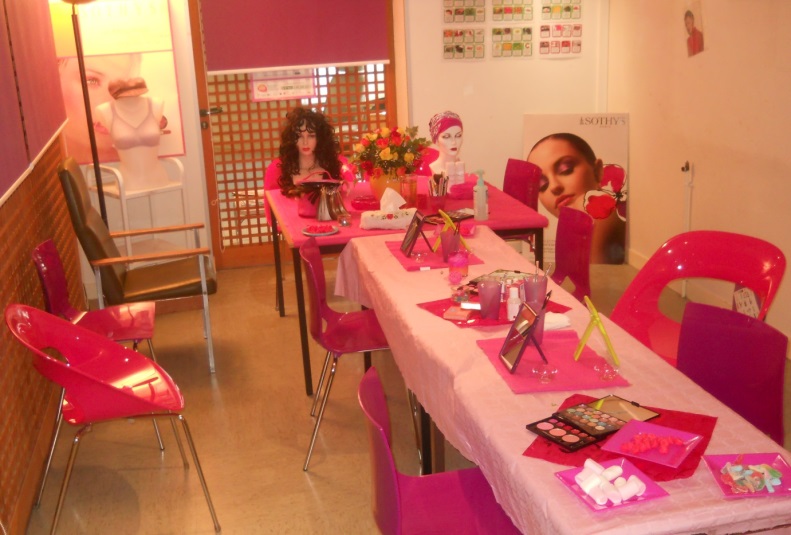 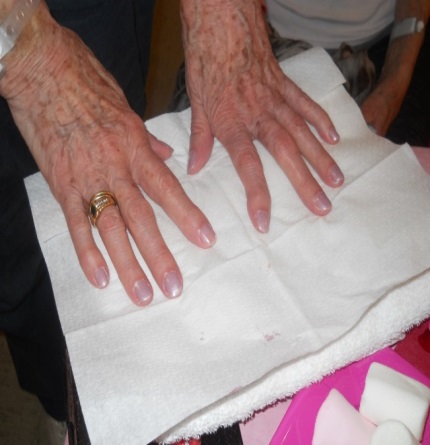 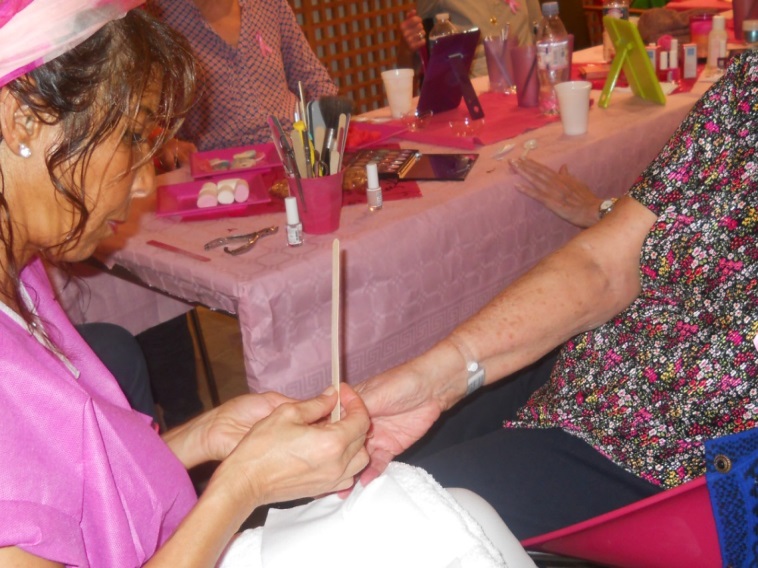 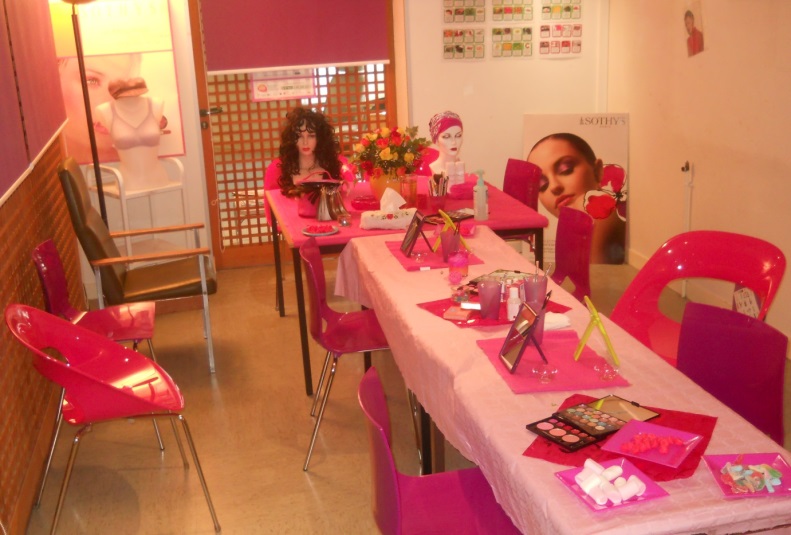 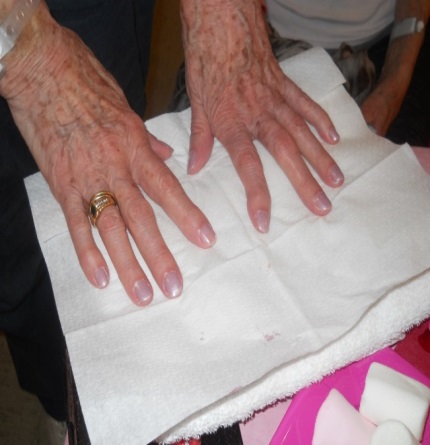 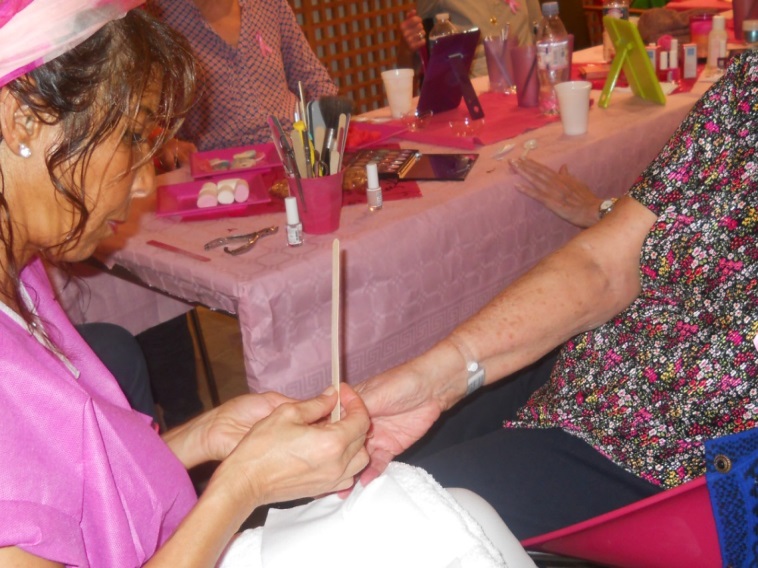 